TYÖSELITYSMALLI 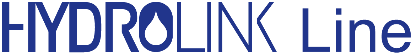 Etäluettava HYDROLINK Line -vedenmittausjärjestelmäJokaiseen huoneistoon asennetaan etäluettavat vesimittarit sekä kylmälle, että lämpimälle vedelle. Lukematiedot siirtyvät isännöitsijän maksuttomaan HYDROLINK Online -palveluun. Asukas voi lukea kulutuksen mittarin näyttötaululta, mobiilisovelluksesta tai osoitteesta oma.hydrolink.fi. Järjestelmässä ei ole mittari- tai asuntokohtaisia maksuja.Järjestelmä voi sisältää vesimittareita, energiamittareita (lämmitys ja jäähdytys), sähkömittareita sekä lämpö- ja kosteusantureita (huoneistonäyttöjä).KeskusyksikköHYDROLINK M-64 / M-128 / M-250 keskusyksikkö (max. 64/128/250 laitetta).Näytöllä varustettu keskusyksikkö yhdestä paikasta tapahtuvaan lukemiseen. Sijoitetaan esim. sähköpääkeskukseen.LVI 4482 631 (M-64) / 4482 632 (M-128) / 4482 633 (M-250)TiedonsiirtoyksikköHYDROLINK T-1 tiedonsiirtoyksikkö. Mahdollistaa lukematietojen siirtämisen M-64/128/250-keskusyksiköltä kiinteän- tai mobiiliyhteyden kautta HYDROLINK Online-palveluun. Laite sisältää toiminnassa olevan mobiililiittymän, joka on voimassa 2 kuukautta käyttöönotosta ja taloyhtiö voi helposti jatkaa sen käyttöä tilaamalla liittymän Koka Oy:ltä. Tiedonsiirtoyksikkö voidaan liittää vaihtoehtoisesti kiinteään internet-yhteyteen.LVI 4482 619VesimittaritGSD-RFM DN15/110mm kylmävesimittariLVI 4418 013GSD-RFM DN15/110mm lämminvesimittariLVI 4438 013EnergiamittaritHYDROSONIS-ULC M-bus energiamittariLVI 4464 507 / 508 / 509SähkömittaritEMU PRO 2 M-bus sähkömittariS 6702 901VastuualueetRakennusurakoitsijaVastaa huoneistoihin asennettavien mittarien huoltoluukkujen tekemisestäLV-urakoitsijaLaitteiston hankinta kokonaisuudessaanMittarien asentaminen LVI-suunnitelmien ja mittariluettelon mukaisesti putkiston huuhtelun jälkeenAsennusten tarkastus ja mittarien juoksutustestitAsennuspöytäkirjan sekä käyttöönottopöytäkirjan toimitus tilaajalleSähköurakoitsijaKeskusyksikön asennus ja sähkönsyöttöTiedonsiirtoyksikön asennus ja sähkönsyöttöM-BUS väylän kaapeloinnit ja kytkennätSähkömittareiden asennusMittareiden kytkentä väyläänVäylän toimivuuden takristus tekemällä päätelaitehaku M-64/M-128/M-250 keskusyksikölläKäyttöönottoLaitetoimittaja suorittaa käyttöönoton etänä, kun laitteet on asennettu ja LV-urakoitsija on ilmoittanut käyttöönottotarpeesta laitetoimittajalle